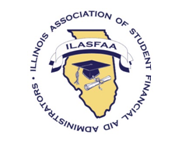 2023-2024The Illinois Association of Student Financial Aid Administrators, Inc.ILASFAA CANDIDATE ACCEPTANCE Name of Candidate: Dustin ZimmermanCandidate is running for the office of: VP for Community CollegesCandidate’s EDUCATION background -- degree, institution, year (year is optional):Associate in Science, Waubonsee Community College, 2007Bachelor of Arts, Southern Illinois University-Carbondale, 2009Candidate’s PROFESSIONAL EXPERIENCE (please list current position first):Financial Assistance & Veterans Affairs Coordinator, Illinois Central College, December 2022-PresentFinancial Assistance Advisor, Illinois Central College, April 2019-November 2022Student Financial Aid Administrator, University of Illinois Urbana-Champaign, September 2017-January 2019Financial Aid/Veterans Affairs Advisor, Collin College, December 2014-September 2017Financial Aid/Veterans Affairs Specialist, Collin College, September 2013-November 2014Community Affairs Specialist, Illinois Student Assistance Commission, December 2012-September 2013Financial Aid Representative, Governors State University, July 2012-December 2012ISACorps Member, Illinois Student Assistance Commission, June 2009-July 2012Candidate’s PROFESSIONAL ACTIVITIES – years and activities:ILASFAA Legislative Affairs Committee Member 2022-2023ILASFAA Conference Committee Member 2021-2022TASFAA Conference Committee Member 2016-2017What contribution do you envision ILASFAA making to the financial aid profession?I see ILASFAA creating a place for financial aid professionals to collaborate and find solutions/assistance from their peers. I believe ILASFAA can also contribute to policy and conversations on a larger stage to help guide legislators, financial aid professionals, and the larger community around higher education more aware of our role and how we operate.How would you support financial aid professionals as we move into the future for ILASFAA?I would encourage feedback that I can bring to the board to help identify, and hopefully solve, issues in the profession. I would also like to have more open dialogue sessions with our members and similar institutions to share some ideas and policies. It helps to get an outside perspective and hear what others are doing/struggling with. I would also support others by encouraging them to get involved and take advantage of the professional development and learning opportunities available through ILASFAA, Federal Student Aid, and other organizations.Do you have your supervisor’s support and agreement to be a candidate for the 2023-24 Election? YesYou are the Future of ILASFAA! THANK YOU FOR YOUR PARTICIPATION IN OUR ILASFAA ELECTIONS!PLEASE RETURN your Candidate Acceptance to: Mary Shaw at mshaw18@depaul.edu by Wed, Jan 25, 2023.